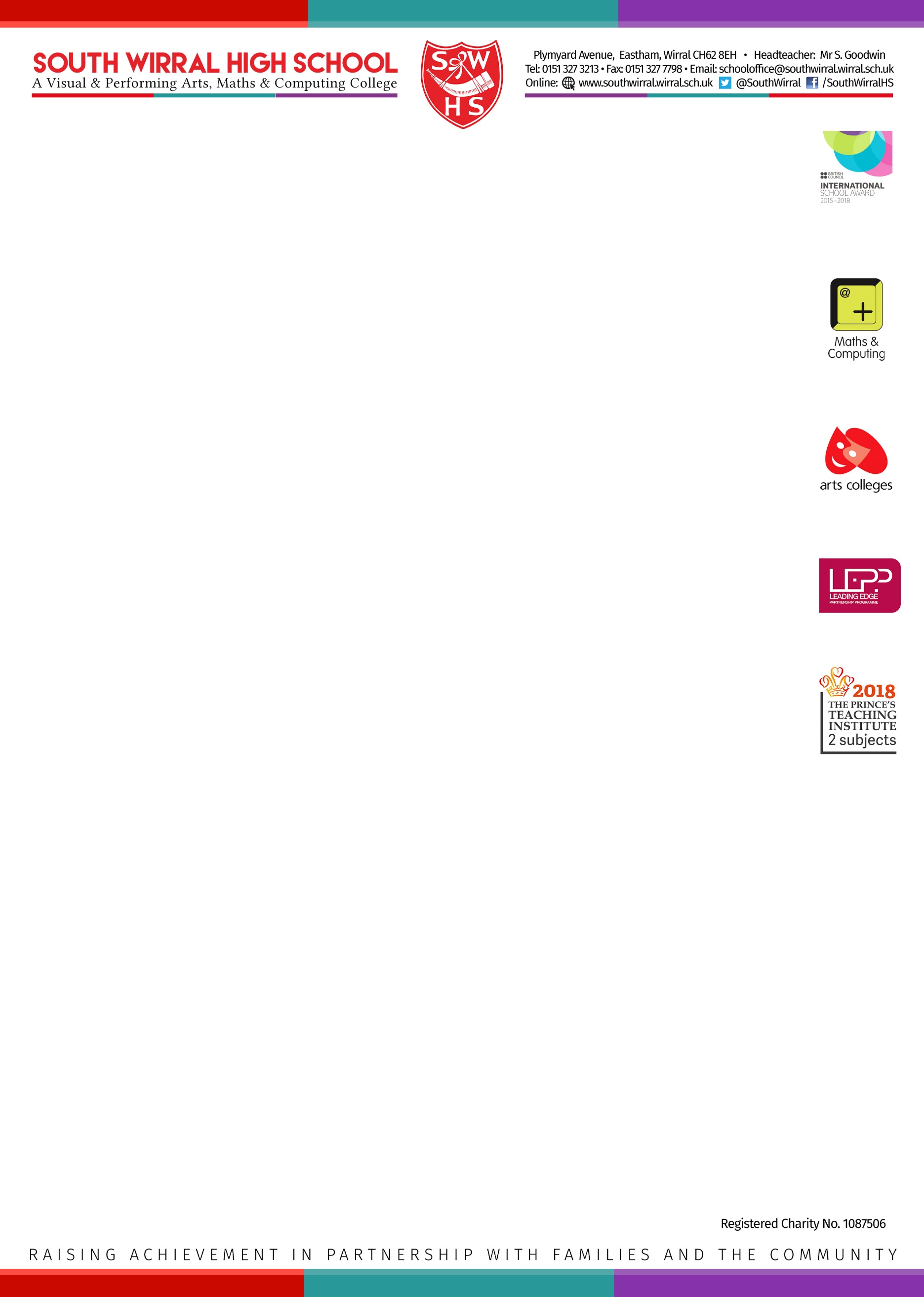                               School Business Manager -  Person SpecificationA: QualificationsB: Knowledge, Understanding and Experience (Up to date/Current)C:  Personal and Professional Qualities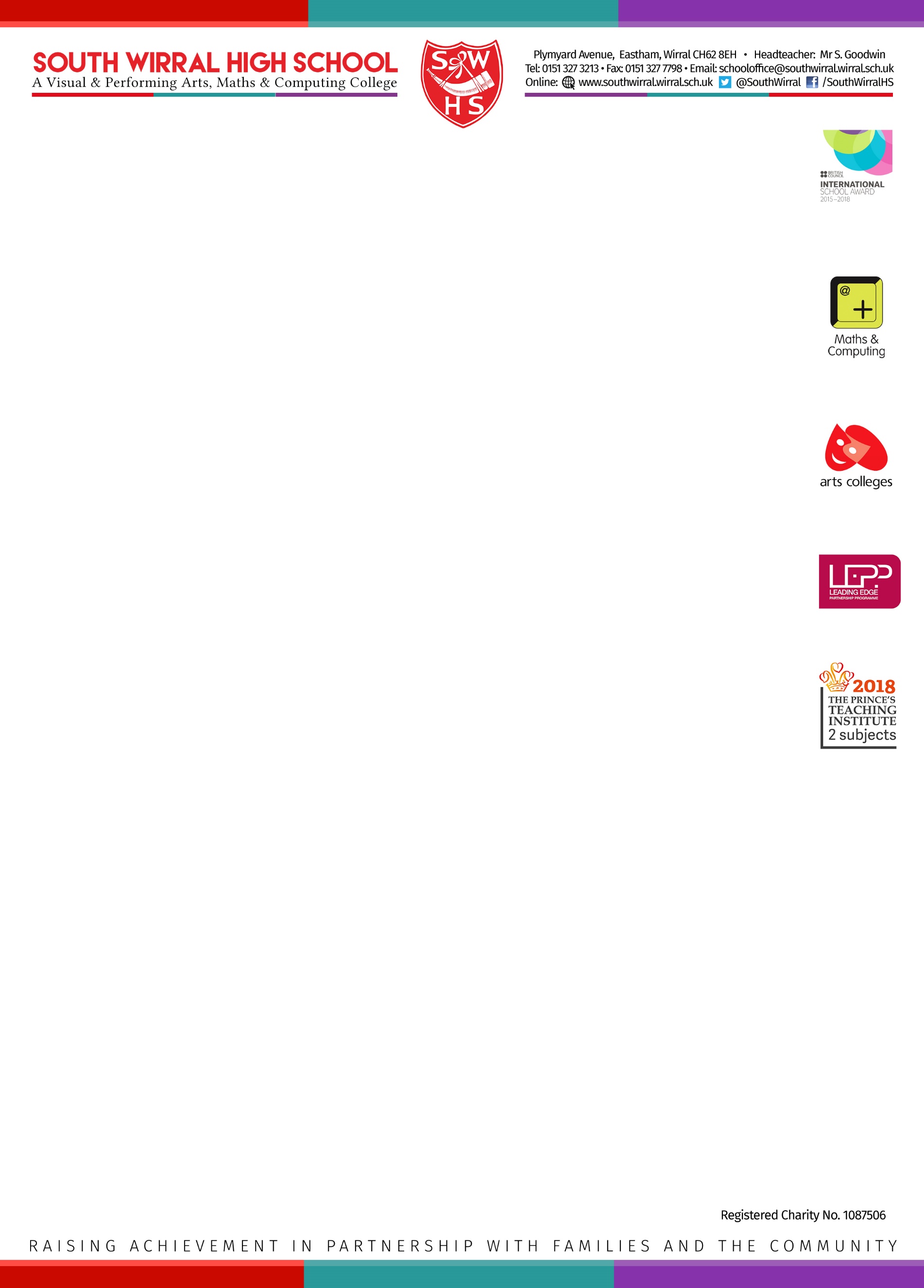 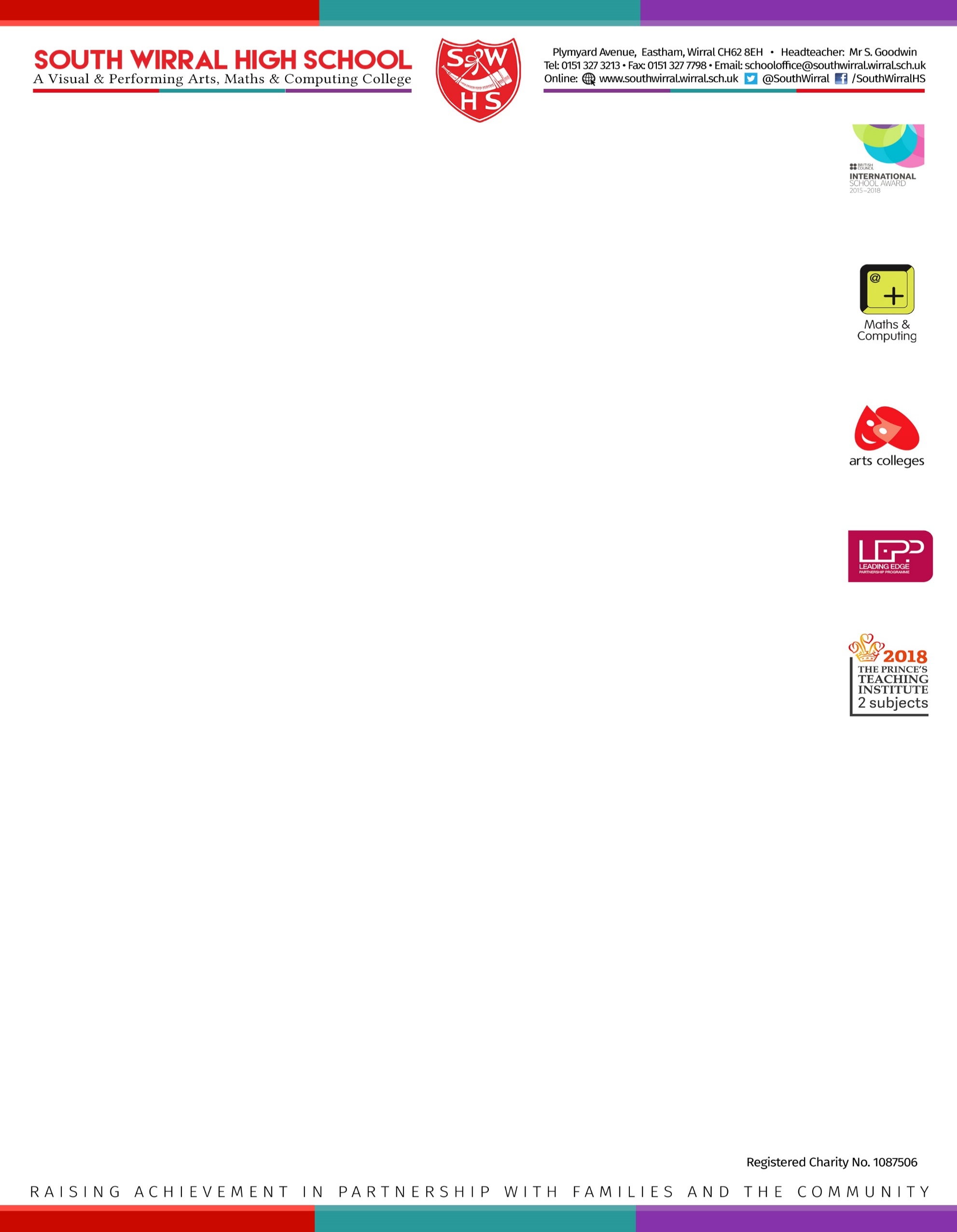 D: OtherE.	Legal Issues Relevant degree or equivalent level of proven experience EApplication/Certificates A recognised qualification in the field of Finance and Business (e.g. CSBM, AAT)EApplication/Certificates Maths & English GCSE at grade C or above (or equivalent) EApplication/CertificatesSignificant post qualifying experience and in depth professional knowledge acquired through experience EApplication/Interview Experience managing significant financial resources with a good appreciation of relevant regulatory frameworksEApplication/Interview Experience of working in a school or academy financial management role or equivalentDApplication/InterviewFamiliarity of financial processes and procedures EApplication/Interview Experience of effectively managing a team EApplication/Interview In depth knowledge of statutory requirements, procedures and regulatory requirements relating to academies DApplication/Interview High level of IT competence, literacy and numeracy skills EApplication/Interview Experience of using and supporting others in the use of financial software packagesEApplication/Interview Experience of producing and presenting complex management accountsEApplication/InterviewAbility to interrogate school performance data accuratelyDApplication/InterviewKnowledge of Health and Safety regulationsDApplication/InterviewA positive, enthusiastic outlook and passion and motivation to work with children in an educational settingEApplication/InterviewStrong persuasive interpersonal and negotiation skills with the ability to communicate clearly and confidently, both verbal and written EApplication/Interview Excellent skills in strategic planning and strategic management of financial resourcesEApplication/Interview Shows initiative, is a starter-finisher, with good time-management skillsEApplication/InterviewAdept problem solverEApplication/InterviewClear analytical skills to allow the exploration, evaluation and interpretation of information and opinions and utilisation of management information systemsEApplication/Interview Ability to work under pressure to meet deadlines and organisational priorities EApplication/Interview Good leadership skills and ability to inspire and challenge colleagues EApplication/Interview Commitment to staff’s and own personal development EApplication/Interview Flexible in terms of working patterns and evolution of the role EApplication/InterviewTeam-player, personable, emotionally intelligent and with a sense of humour EApplication/InterviewStrong decision making skills with the ability to make decisions and recommendations based on the analysis of optionsEApplication/InterviewReceptive to new ideas and able to generate themEApplication/InterviewDriving licence and own transport EApplication/Interview Membership of NASBM or other regional school business management/finance networking group DApplication/InterviewLegally entitled to work in the UKEApplication/Interview